Room 318Email: mcox.sl@lee.k12.nc.usPhone: 919- 718-2400, ext 2157CIVICS AND ECONOMICS Mrs Cox, Fall 2019COURSE DESCRIPTIONThe Civics and Economics course is designed to give students the skills and knowledge necessaryfor being responsible and successful citizens.  Throughout the semester students will develop an understanding of the various functions of the United States government, and  become aware of the rights and responsibilities of United States citizens.  Students will also develop an understanding of economic systems that enable them to increase their financial literacy.  MATERIALS3-ring binder        Headphones             Paper	   	      Pencil/Pen	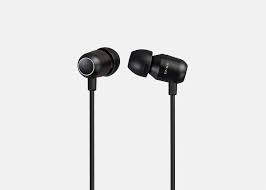 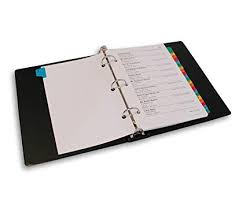 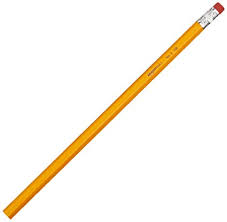 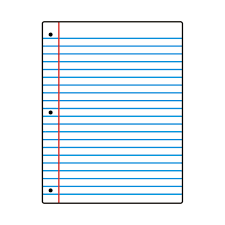 GRADESTest/Performance Tasks (40%) - Tests will consist of multiple choice and/or short-answer questions.  Performance tasks may be assigned with each unit.  These are assignments designed to assess your understanding of the unit’s objectives.Classwork/Homework (40%) - Classwork includes any group work or assignments completed during the class period.  Homework will not be assigned every night, but you should review your notes daily.  Homework checks are typically used to determine whether you completed the homework assignment.  These require you to answer a few short questions using your homework assignment.  Quiz (20%) - Quizzes will be assigned per unit.  Any writing assignments assigned throughout the semester will be counted as quiz grades. MAKE UP WORK	A student can make up any work missed during absences and out-of-school suspensions.  You have 2 days per absence to make up work assigned while absent.  Any work assigned before your absence is due upon your return to class.  It is also your responsibility to find out what assignments were missed.  MISSING WORK 	Any assignments you did not complete for reasons other than an absence is missing.  Below is the missing work policy.Academic Level ClassMake up a maximum of 2 missing assignments per interim periodMissing assignment must be submitted by the last day of the interim periodMaximum grade of 70				Interim Period 1: 	August 26 - September 13				Interim Period 2: 	September 16 - October 4				Interim Period 3: 	October 7 - October 25				Interim Period 4: 	October 28 - November 15				Interim Period 5: 	November 18 - December 13				Interim Period 6:	December 16 - January 17 TARDIESTardies will be excused for the following reasons: medical appointments, court, late bus and beingdetained by a staff member.  All other tardies are unexcused with the following consequences:	3 unexcused tardies = 1 absence and parent contacted6 unexcused tardies = 1 absence; referral to ISS Coordinator; ISS coordinator will contact    parent and document; exclusion from extracurricular activities      for 5 school days9 unexcused tardies = 1 absence; referral to administration for 1 full days of ISS and parent     contact; if applicable, loss of parking privileges for two weeks;         exclusion from extracurricular activities for 10 school days10 or more tardies in any class may result in administratively assigned discipline up to andincluding OSSQUIZLETVocabulary terms are provided for each unit studied.  Students are expected to use Quizlet.com to create a flashcard set for the terms provided. You may NOT duplicate another student’s quizlet set.  Join the class by following the link below.  If I cannot look at your username and recognize your name you need to create a new account.  REMIND.COMClass reminders will be sent using the website Remind.com.  Register using your full name.  Second  PeriodBy phone:  text the message  @c4ga3b to the number 81010.By email: rmd.at/c4ga3bThird  Period		By phone: text the message @da6b822 to the number 81010.		By email: rmd.at/da6b822 	Fourth Period		By phone: text the message @97h3a4 to the number 81010.		By email:  rmd.at/97h3a4GOOGLE CLASSROOM We will utilize Google Classroom during the semester.  Electronic assignments will be turned in through Google Classroom.  Class resources such as vocabulary, notes and study guides can also be found on Google Classroom.   Enroll using the links below.Google Classroom:Second Period class code xib61iThird Period class code 24ajy9Fourth  Period class code sg80bvRULES AND PROCEDURESBe in your seat when the bell rings - you are expected to be in your seat at the beginning of class and at the end of class.      Only water in a clear container - food and drink is not allowed in the classroom.  Consequences include 1st offense - confiscation, 2nd offense - detention, 3rd offense - office referral for non-complianceUse technology appropriately - you are not allowed to use phones, computers or earbuds without teacher permission.  Phones should be in your bookbag/purse when not being used for instructional purposes.  Unauthorized use of phone will result in the following consequences: 1st offense - confiscation, 2nd offense - confiscation and 1 day of ISS, 3rd offense - possible 10 days OSSYou will have an assigned computer for use in completing class assignments.  Inappropriate use of the computer will result in the following consequences: 1st offense - warning, 2nd offense - computer will be taken away for the day and alternate assignment assigned, 3rd offense - office referral _____________________________________________________________	I have read and agree to this syllabus.  Please write clearly below.___________________________                              _____________________________Student Name (print)					                                            Student Signature (sign)____________________________			________	Parent/Guardian  Signature 					 DateParent/Guardian email address:______________________________Contact Number: _______________